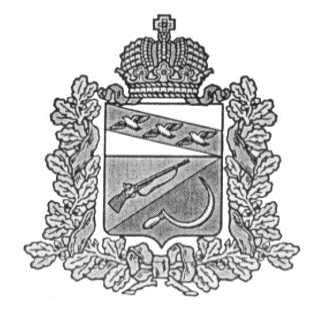 АДМИНИСТРАЦИЯКОСОРЖАНСКОГО СЕЛЬСОВЕТАЩИГРОВСКОГО РАЙОНА КУРСКОЙ ОБЛАСТИПОСТАНОВЛЕНИЕОт  «26» сентября 2018 года               № 84Об утверждении муниципальной программы «Комплексного развития системы коммунальной инфраструктуры муниципального образования«Косоржанский сельсовет» Щигровского районаКурской области  на 2018-2024гг.» 
       В соответствии с  Федеральным Законом от 21.07.2007г. № 185-ФЗ «О Фонде содействия реформированию жилищно-коммунального хозяйства», Приказом Министерства регионального развития Российской Федерации от 06.05.2011 № 204 «О разработке программ комплексного развития систем коммунальной инфраструктуры муниципальных образований», Постановлением Правительства Российской Федерации от 14.06.2013г.№ 502 «Об утверждении требований к программам комплексного развития систем коммунальной инфраструктуры поселений, городских округов», Администрация муниципального образования «Косоржанский сельсовет» Щигровского района Курской области постановляет:       1. Утвердить прилагаемую муниципальную программу «Комплексного развития системы коммунальной инфраструктуры муниципального образования «Косоржанский сельсовет» Щигровского района Курской области на 2018-2024гг.» 2. Контроль за выполнением настоящего постановления оставляю за собой.3. Настоящее постановление вступает в силу со дня обнародования.Глава Косоржанского сельсоветаЩигровского района                                                           А.П.ИголкинаУТВЕРЖДЕНА постановлением администрациимуниципального образования«Косоржанский сельсовет»Щигровского района Курской областиот  «26» сентября 2018 г. №84Муниципальная программа муниципального образования «Косоржанский сельсовет» Щигровского района Курской области«Комплексное развитие системы коммунальной инфраструктуры муниципального образования «Косоржанский сельсовет» Щигровского района Курской области на 2018-2024гг.»Паспорт муниципальной программы «Комплексное развитие системы коммунальной инфраструктуры муниципального образования «Косоржанский сельсовет» Щигровского района Курской области на 2018-2024гг.»Раздел 1. ПаспортРаздел 2. Характеристика существующего состояния коммунальной инфраструктуры2.1 Общая характеристика муниципального образования           МО « Косоржанский  сельсовет » наделен  статусом  сельского  поселения  Законом   Курской  области  от  21.10.2004 г. № 48 - ЗКО « О муниципальных  образованиях  Курской  области »  и  является одним  из  18  аналогичных  административно-территориальных образований (поселений)  Щигровского  района Курской  области .  Площадь  МО « Косоржанский  сельсовет » – 57,54 кв. км .          Территория  сельсовета  располагается  в  северо-западной  части  Щигровского муниципального  района .        МО «Косоржанский  сельсовет»  с северной  стороны  граничит  с Орловской  областью , с  востока с МО « Большезмеинский  сельсовет » , с  южной  стороны - с  МО « Касиновский  сельсовет »  и  с  МО « Теребужский  сельсовет » , с  запада – с  Золотухинским  районом .        В  состав   МО « Косоржанский  сельсовет » входят 6  населенных  пунктов :  с. Косоржа , д. Бритовка , д. Быковка , д. Логачевка , д. Пересуха , д. Шпили .       Административным  центром  МО  « Косоржанский  сельсовет »  является –                          село Косоржа .        Численность  населения  МО « Косоржанский  сельсовет »  на  01.01.2013 г. составляет  497  человек , что составляет  3,8  %  от общего населения  Щигровского  района             Основным сельхозпроизводителям на  территории  Косоржанского  сельсовета  являются  ОАО «Курск – Агро »  и    фермерские  хозяйства , которые  преимущественно  специализируются  на  выращивании  зерновых  и  кормовых  культур , разведении  крупного  рогатого  скота .             Основной целью территориального планирования является  создание  эффективного механизма функционирования  отрасли на основе  имеющегося потенциала для увеличения  производимой продукции  и обеспечения  ее сбалансированного развития на территории муниципального образования.	Достижение цели предусматривает  решение следующих задач: формирование законченных циклов  производства  и переработки сельскохозяйственной продукции, в том числе  за счет строительства перерабатывающих предприятий  и организации потребительских кооперативов;развитие хозяйств различных форм собственности  и различной специализации;улучшение качества жизни на селе  путем разработки  и реализации  целевых подпрограмм социального  и инженерного характера и др. Дальнейшее развитие аграрной  сферы  Щигровского района  во многом  будут определять стратегии развития  основных компаний  - собственников  сельскохозяйственных предприятий. Их приоритеты  во многом зависят  от потребностей рынка . Тем не менее, можно выделить  основные направления развития отрасли:постепенное обновление  основных фондов в сельском хозяйстве,  интенсификация  производства;развитие высокотоварного  растениеводства, ориентированного  на наиболее  востребованные  на рынке  культуры: сахарную свеклу, зерновые;развитие высокоинтенсивного  животноводства, чему способствует   удобное транспортное положение  района, что способствует  сбыту продукции на  наиболее емких рынках.Территория  сельсовета  относится  агроклиматическому  району  Курской  области  с  умеренно - континентальным  климатом .Среднемесячная  температура  самого  теплого  месяца ( июль ) + 19,5°С  , среднемесячная  температура  самого  холодного месяца ( январь ) - 8,5 °С . Абсолютный  максимум  температуры  + 37 °С , абсолют ный  минимум  - 38 °С .Среднегодовое количество осадков  650  миллиметров , две  трети  годового  объема  осадков  выпадает  в  виде  дождя , остальное -  в  виде  снега .Теплый период длится 220-235 дней. Продолжительность солнечного сияния за год 1775 часов, что составляет 44% от возможной.   Зимой снеговой покров составляет 15-40 см, грунт промерзает до 60 см. Ледостав – ноябрь-декабрь, вскрытие рек происходит во второй половине марта – первой половине апреля. Ветровой режим меняется мало. В теплый период (апрель-сентябрь) преобладают западные, северо-западные и северо-восточные ветры. В холодный период (октябрь-март) – юго-западные ,  восточные  и  юго-восточные . Среднемесячная  скорость   ветра  от  2,7  до 6,3 м/с.Преобладающие  почвы :-   черноземы  составляют  - 80.7 % , почвы  балок  занимают  - 6.5 % , серыелесные -  3.2 % , пойменные  -  3.4 % , почвы  водоразделов  -  3.3 % .По  механическому  составу  наибольшее   распространение  получили  тяжело- суглинистые  почвы .Природные условия в целом благоприятны для хозяйственной деятельности, развития производства и расселения :-почвенно-климатические условия способствуют выращиванию всех сельскохозяйственных культур ;-рельеф территории не создает препятствий для расселения, развития производства и строительства ;-мягкий температурный режим, относительно теплое лето, живописный рельеф, наличие лесных массивов в сочетании с водными поверхностями создают благоприятные условия для проживания населения и организации отдыха.Господствующая угроза ветров – летом «северо-запад», зимой - «северо-восток», зимой снежный покров достигает 15-40 см, промерзание грунта 30-60 см, средняя температура днем –5○С, -9○С, ночью до -12○С, морозы до – 23○С, –24○С, абсолютный минимум до -38○С, летом характерны кратковременные ливни, иногда с градом и шквалистым ветром, средняя температура днем +19○С, +24○С, ночью до +14○С,+16○С, абсолютный максимум +37○С.Склоны и долины  балок  в незначительной части заполнены и кустарниковой растительностью.Уровень активации эрозионных процессов средний, выражены эрозионные размывы в долине реки и притоковПо условиям поверхностного строительства территории сельсовета, прилегающие к долине реки и притоков, расположены на породах породами комплекса нерасчленённых покровных отложений. Комплекс представлен преимущественно пылеватыми и лессовидными суглинками, реже глинами, супесями и лёссами. Мощность комплекса от 1 до 30 м в среднем составляя 5-10 м. При замачивании породы комплекса склонны к просадкам, легко подвергаются размыву с образованием оврагов, суффозионных провалов, просадочных  воронок.В пойменной части водных объектов преобладает комплекс внеледниковых отложений , представленный переслаивающимися песчаными и глинистыми породами с линзами гравийного материала. Мощность комплекса находится в пределах 1-20 м. С данным комплексом связаны процессы заболачивания и боковой речной эрозииПодстилающими породами надпойменных террас являются  породы турон-маастрихтского инженерно-геологического комплекса , залегающие на глубине 10-15 м, выходя на поверхность в склонах долин и по северному краю своего распространения. Литологические разности комплекса представлены мелом, мергелем и песком. Мощность комплекса составляет 30-45 м. Характерной особенностью описываемого комплекса является наличие в нем верхней и нижней трещиноватых зон. В пределах этих зон мело-мергельные отложения часто подвержены проявлению карстово-суффозионных процессов. Карсто-суффозионные воронки чаще приурочены к коренным склонам долин и нередко заполнены песчаным материалом.Альб-сеноманский инженерно-геологический комплекс  распространён в долинах реки и притоков. Комплекс сложен песками. Мощность от 4 до 55 м, увеличивается в юго-западном направлении. В местах выхода комплекса на поверхность склонов наблюдаются осыпи и оплывины.Наиболее возвышенные участки надпойменных террас сложены породами палеогенового инженерно-геологического комплекса. В верхней и нижней части разреза комплекс представлен, в основном, песками с прослоями песчаников и глин. В средней части обычно преобладают глины с прослоями мергелей. Мощность комплекса изменяется от 2-3 м до 40 м. С породами комплекса связано появление мелких оползневых подвижек и интенсивное развитие эрозионных процессов, выражающихся в образовании густой овражно-балочной сети.Комплексы являются средой  развития  преимущественно эрозионных процессов, суффозии, просадок, плоскостного смыва.Численность населенияЧисленность населения поселения  - 569 человек.Демографическая ситуация является отражением социально-экономической политики.  Формирование рыночных отношений болезненно сказалось не только на экономическом состоянии предприятий, но и на социальном положении широких слоев населения, что привело к существенному сокращению населения в сельской местности.Численность трудоспособного населения  на 01.01.2018г. составляет 326 чел., численность пенсионеров – 1 чел., население младше трудоспособного возраста – 79 чел.Динамика численности населения Современная демографическая ситуация России близка к экстремальной: ежегодно численность её населения с начала 90-х годов сокращается на миллион человек. Проблема депопуляции населения – устойчивого превышения смертности над рождаемостью –  настолько обострилась, что в ежегодном послании Президента она обозначена как одна из главных. По продолжительности жизни наше общество вернулось на 40 лет назад, к уровню послевоенных лет. Все это является следствием: растущей смертности в результате растущей депрессии, высокого уровня младенческой смертности, а также ненадежной финансовой базы здравоохранения, низкого уровня жизни населения.По прогнозам, если не будет принято радикальных мер, население нашей страны уменьшится к середине 21 в. примерно до 100 млн. человек.Численность населения Щигровского района по итогам переписи 2010 года составила 11,994 тыс. чел.Численность  МО «Косоржанский  сельсовет» на 01.01.2018г.. составляет – 569 человека. МО «Косоржанский  сельсовет» - с.Косоржа , д.Бритовка , д.Быковка , д.Логачевка , д.Пересуха , д.Шпили . Динамика численности населения  МО «Косоржанский  сельсовет» по категориям населенияХарактеристика структуры общей численности населения поселения.. (по всем населенным пунктам входящих в его состав)Крупнейший населённый пункт — с.Косоржа с числом проживающих – 483 человека – 84,9 % от всей численности МО «Косоржанский сельсовет».2.2  Характеристика обеспечения коммунальными услугами жилищного фонда и объектов социальной сферы.Жилищный фонд МО «Косоржанский сельсовет» составляют индивидуальные жилые дома. Общая площадь жилищного фонда муниципального образования согласно статистическим данным составляет 16200 кв. метров, в том числе: -индивидуальные жилые дома  16200 кв. метров ( 100 %).Жилищно-коммунальная сфера занимает одно из важнейших мест, а жилищные условия являются важной составляющей уровня жизни населения. В этой связи обеспечение потребности населения в жилье должно быть приоритетной целью перспективного развития МО «Косоржанский сельсовет».В МО «Косоржанский сельсовет» весь  жилищный фонд частный. Государственная  и муниципальная собственности на территории МО «Косоржанский  сельсовет» отсутствуют.Жилищный фонд поселения по населенным пунктам на 01.01.2018 г.Для характеристики жилищных условий важен их количественный и качественный аспект. Количественная оценка позволяет определить уровень обеспеченности.Средняя обеспеченность жилищным фондом – показатель, характеризующий качество жилищного строительства и темпы его развития. Средняя жилищная обеспеченность  составила 28,47 м2/чел общей площади. Уровень благоустройства жилищного фонда, по имеющимся видам инженерного оборудования МО «Косоржанский сельсовет»:-всего  в  6 населенных пунктах – 250 жилой дом.   Процент обеспеченности жилищного фонда централизованным водопроводом 240 домов составляет – 96%, природным газом – 171 домов  - 68%.Показатели обеспеченности коммунальными услугами индивидуального жилищного фонда Показатели обеспеченности коммунальными услугами индивидуального жилищного фонда МО «Косоржанский сельсовет»  на 01.01.2018 годаТаблица 1Показатели обеспеченности коммунальными услугами объектов бюджетной сферы, находящиеся на территории муниципального образования «Косоржанский сельсовет» на 01.01.2018 года Таблица 2Раздел 3. Перспективы развития муниципального образования.3.1. Строительство объектов на период с 2018 по 2024 годы:Газификация -«Газоснабжение Косоржанского сельсовета Щигровского района Курской области» - сметная стоимость объекта 4100,57 тыс.руб., протяженность газопровода - 4,064км.Водоснабжение -«Реконструкция сетей водоснабжения Косоржанского сельсовета Щигровского района Курской области - сметная стоимость объекта 12668,42 тыс.руб., протяженность водопровода - 3км3.2. Прогноз схемы развития электроснабжения муниципального образования в 2018-2024 годах3.2.1. Текущее состояние системы электроснабжения муниципального образования Потребители муниципального образования Щигровского района Курской области  снабжается электроэнергией от объектов электроснабжения, находящихся в собственности филиала ОАО МРСК Центра «Курскэнерго». Распределение электроэнергии производится по воздушным линиям 10 кВ до распределительных подстанций 10/0,4 кВ, расположенных в населенных пунктах муниципального образования, от них по воздушным и кабельным сетям 0,4 кВ до объектов потребления. Мощности действующих трансформаторных подстанций для обеспечения электрической энергией жилищного фонда и объектов социальной и производственной сферы поселения на текущий момент достаточно. Все объекты потребления электроэнергии обеспечены приборами учета.  По состоянию на конец 2014 года удельная номинальная мощность потребления электроэнергии в расчете на 1 жителя составляет 0,35 кВт, с учетом нагрузки по наружному освещению и электроснабжению объектов социальной сферы. Учитывая складывающуюся динамику насыщения населения бытовыми  электроприборами, а также частичное использование электрической энергии на нужды отопления, расчетные показатели номинальной мощности электропотребления приняты:на  2013 год   - 0,35 кВт/чел; 2014 – 2015 годы   - 0,40 кВт/чел; 2016 – 2017 годы   - 0, 45 кВт/чел; 2018 – 2019 годы   - 0.50 кВт/чел; 2020 – 2021 годы   - 0,55 кВт/чел.2022 – 2024 годы   - 0,60 кВт/чел.В муниципальной собственности объектов электроснабжения не имеется.3.2.2 Перспективы развития схемы электроснабжения муниципального образования в период 2018 -2024 годов  Для обеспечения электрической энергией вводимых в период 2018-2024 годов объектов жилья и социальной сферы и повышения надежности электроснабжения всех потребителей планируется выполнить следующие мероприятия по развитию существующей схемы электроснабжения муниципального образования. Для электроснабжения вводимого индивидуального жилья в населенных пунктах муниципального образования построить 1,5 км воздушной ЛЭП-0,4 кВ, 1,5 км воздушных линий уличного освещения. В целях улучшения качества уличного освещения и снижения на эти цели эксплуатационных затрат предусматривается реконструкция уличного освещения - замена голых проводов на самонесущие, установка энергоэффективных светильников, автоматическое управление освещением. Реконструкция действующих на территории муниципального района объектов электроснабжения предусматривается инвестиционной программой их собственника – ОАО МРСК Центра.Характеристика имущественной принадлежности и технического состояния системы электроснабженияпо Щигровскому району Курской области Программа инвестиционных проектов развития системы электроснабжениямуниципального образования 2018 – 2024 годы 3.3. Прогноз развития схемы газоснабжения в муниципального образования.3.3.1.  Текущее состояние системы газоснабжения Уровень обеспеченности сетевым газоснабжением в целом по поселению составляет 68,4%.Строительство сетей газоснабжения в населенных пунктах осуществлялось в 2009-2014 годах.3.3.2  Перспективы развития схемы газоснабжения в муниципальном образовании период 2018-2024 годовРазвитие схемы газоснабжения муниципального образования планируется осуществлять с целью подключения к сетевому газу в период 2018-2024 годов объектов жилья и социальной сферы, для чего намечены следующие мероприятия. В населенных пунктах расположенных на территории муниципального образования в период 2018-2024 годов предполагается  подключить к сетевому газоснабжению в общей сложности около 50 домовладений существующего индивидуального жилья. Для осуществления данной задачи в период 2018-2024 годов планируется построить более 3,0 км  распределительных газопроводов. Характеристика действующей системы газоснабженияв сельских поселениях Муниципального района по состоянию на 01.01.2018г.Прогноз подключения к сетевому газоснабжению существующих объектов жилищного фонда и социальной сферыв муниципальном образовании в 2018-2024 годахПрограммы инвестиционных проектов развития системы газоснабженияв муниципальном образовании в 2018-2024 годах3.4. Схема развития водоснабжения в муниципальном образовании в 2018-2024 годах3.4.1. Текущее состояние системы водоснабжение в муниципальном образовании.Система централизованного водоснабжения имеется в населенных пунктах на территории муниципального образования. По состоянию на 01.01.2018 года она включает в себя 7 артезианских скважин, 7 водонапорных башен, 27 уличных водоразборных колонок и  16,0 км водопроводных сетей, из них 16,0  км муниципальной собственности, в собственности хозяйствующего субъекта. На текущий момент система водоснабжения населенных пунктов муниципального образования на 80% обеспечивает потребности населения. Жители индивидуальных жилых домов, неподключенных к системам централизованного водоснабжения, получают воду от электромеханических водозаборных колонок. Система централизованного водоснабжения муниципального образования характеризуется степенью износа. Амортизационный уровень износа уличных водопроводных сетей составляет около 50%. На текущий момент более 40% объектов водоснабжения требует срочной замены.3.4.2. Перспективы развития схемы водоснабжения в муниципальном образовании на период 2018-2024 годовДля обеспечения питьевой водой вводимых в период 2018-2024 годов объектов жилья и социальной сферы и повышения надежности водоснабжения всех потребителей планируется выполнить следующие мероприятия по развитию существующей схемы водоснабжения муниципального образования. В муниципальном образовании в период 2018-2024 годов предполагается  провести реконструкцию сетей водоснабжения подключить к сетям центрального водоснабжения в общей сложности более 30 домов существующего индивидуального жилищного фонда и 1 объекта социальной  сферы. Для водоснабжения вводимых объектов социальной и производственной сферы в населенных пунктах муниципального образования предусматривается реконструировать более 3 км водопровода. Ввиду предельного износа сооружений водоснабжения и в целях повышения надежности работы системы водоснабжения, улучшения качества воды, снижения эксплуатационных затрат предполагается осуществить мероприятия по повышению качества обеспечения водоснабжением.Характеристика действующей системы водоснабжения в сельских поселениях муниципального образования на 01.01.2018г.Прогноз строительства объектов водоснабжения в муниципальном образовании в 2018 -2024 годахПрограмма инвестиционных проектов Схемы развития водоснабжениямуниципальном образовании 2018 – 2024 годы 3.5. Прогноз схемы развития  санитарной очистки в в муниципальном образовании на период 2018-2024 годов.С целью организации услуги по сбору и вывозу бытовых отходов из населенных пунктов муниципального образования предполагается разработка эффективной санитарной очистки и вывоза ТБО. В период 2018-2024 годов планируется устройство контейнерных площадок и ассортимента контейнеров для сбора ТБО. Кроме того, предполагается приобретение  единиц специальной автотракторной техники для выполнения работ по санитарной очистке  и благоустройству.Прогноз роста накопления твердых бытовых отходов в муниципальном образовании на 2018-2024 годыПрогноз вывоза жидких бытовых отходов в  в муниципальном образовании на 2018-2024 годыНормативная потребность в специальной технике для обеспечениясбора и утилизации ТБО и санитарной очистке  в муниципальном образовании на 2018-2024 годыПрограмма инвестиционных проектов развития системы сбора и вывоза бытовых отходов в муниципальном образовании 2018 – 2024 годы Источники инвестиций, тарифы и доступность программы Финансирование Программы намечается осуществлять за счет консолидации средств федерального, регионального, муниципального бюджетов и внебюджетных источников. Внебюджетные источники - заемные средства, средства организаций различных форм собственности, осуществляющих обслуживание и ремонт инженерных сетей и объектов коммунального назначения, средства населения, надбавки к тарифам (инвестиционная надбавка) и плата за подключение к коммунальным сетям.В качестве потенциальных источников финансирования программы являются средства федерального и регионального бюджетов, в том числе выделенные для реализации федеральных и региональных программ, средства инвесторов. Объемы ассигнований, выделяемых из вышеперечисленных источников, ежегодно уточняются с учетом их возможностей и достигнутых соглашений.Запланированный объем средств на реализацию Программы на 2018 - 2024 годы составляет 55254,99 тыс. рублейПотребность в финансовых ресурсах в разрезе отраслевых программ инвестиционных проектов и источников финансирования по годам реализации Программы представлены.Финансово-экономическое обоснование программы на 2018 - 2024 годы будет производиться ежегодно, по мере уточнения утверждения инвестиционных программ и объемов финансирования.Раздел. Управление ПрограммойАдминистрация муниципального образования - муниципальный заказчик Программы осуществляет общее руководство реализацией Программы, отвечает за целевое исполнение выделяемых на ее реализацию средств.Разработка проектно-сметной документации, технический надзор, содержание заказчиков-застройщиков осуществляется за счет средств, запланированных на реализацию мероприятий Программы.В целях обеспечения своевременной и качественной реализации Программы муниципальный заказчик Программы:- обеспечивает в соответствии с действующим законодательством проведение конкурсов на выполнение программных мероприятий;- отбор в установленном порядке исполнителей работ и поставщиков оборудования по каждому программному мероприятию, финансируемому за счет бюджетных средств;- координацию исполнения программных мероприятий, включая мониторинг их реализации, оценку результативности;- непосредственный контроль хода реализации мероприятий Программы;- подготовку отчетов о реализации Программы.	- контролирует действия исполнителей программных мероприятий, целевое использование направляемых им средств;-решает вопросы по организации различных форм внебюджетного финансирования Программы;- анализирует ход реализации Программы и по результатам ее исполнения вносит установленным порядком предложения по ее корректировке;- подает бюджетные заявки в соответствующие учреждения финансов и жилищно-коммунального хозяйства вышестоящих территориальных образований;- отвечает за своевременное выполнение программных мероприятий, обеспечение привлечения внебюджетных средств и средств бюджетов различного уровня, а также за реализацию механизмов привлечения средств различных источников на выполнение Программы.С учетом возможностей источников финансирования администрация муниципального район ежегодно согласовывает перечень объектов для проведения мероприятий по модернизации и представляет на утверждение Главе муниципального района.Ежегодно в процессе подготовки бюджета муниципального образования с учетом хода реализации Программы администрация готовит уточненный перечень мероприятий Программы на следующий год с указанием объемов их финансирования, а также подает в соответствующее финансовое учреждение  бюджетную заявку на финансирование Программы в предстоящем финансовом году. Уточненный перечень мероприятий Программы утверждается в установленном порядке Главой муниципального района путем внесения соответствующих изменений в Программу. Предприятия и организации, задействованные в реализации мероприятий Программы ежемесячно, в течение 10 дней после окончания месяца, направляет в соответствующие структуры администрации информацию о ходе реализации Программы. Раздел. Оценка социально – экономической  эффективности муниципальной программыДинамика уровней реализационных тарифов на коммунальные  услуги и индексы их роста Прогноз расходов населения за полный комплекс коммунальных услуг на период реализации ПрограммыНаименование программы«Комплексное развитие системы коммунальной инфраструктуры муниципального образования «Косоржанский сельсовет» Щигровского района Курской области на 2018-2024гг.»  (далее - Подпрограмма)Основание для разработки ПрограммыПеречень поручений президента Российской Федерации от 17.03.2011г. Пр-701.Градостроительный кодекс Российской Федерации.Приказ Минрегиона РФ от 06.05.2011 № 204 «О разработке программ комплексного развития систем коммунальной инфраструктуры муниципальных образований».Федеральный закон от 30.12.2004г. №210-ФЗ «Об основах регулирования тарифов организаций коммунального комплекса».Федеральный закон от 23.11.2004г. №261-ФЗ «Об энергоснабжении и о повышении энергетической эффективности и о внесении изменений в отдельные законодательные акты Российской Федерации»Заказчик Программы       Администрация муниципального образования «Косоржанский сельсовет»  Щигровского района Курской области                      Разработчик Программы    Администрация муниципального образования «Косоржанский сельсовет» Щигровского района Курской областиЦель ПрограммыКачественное и надежное обеспечение коммунальными услугами потребителей муниципального образования «Косоржанский сельсовет» Щигровского района Курской областиЗадачи Программы- обеспечение подключения к системам коммунальной инфраструктуры вводимых объектов жилищного фонда и социальной сферы; - модернизация  систем коммунальной инфраструктуры (электроснабжение, газоснабжение и водоснабжение) в целях повышения качества производимых организациями коммунального комплекса товаров и оказываемых услуг;-улучшение экологической ситуации на территории муниципального района потребителей муниципального образования «Косоржанский сельсовет» Щигровского района Курской областиВажнейшие целевые показатели  Программы- повышение надежности функционирования систем коммунальной инфраструктуры; - ликвидация аварийных и полностью изношенных объектов коммунального хозяйства;- увеличение объемов и повышение качества предоставляемых коммунальных   услуг;- улучшения экологической ситуации на территории потребителей муниципального образования «Косоржанский сельсовет» Щигровского района Курской областиСроки и этапы реализации Программы2018- 2024 годыОбъемы и источники финансирования Программы Общий объем финансирования Программы составит 55254,99  тыс.рублейИсточник финансирования - средства бюджетов всех уровней,  тарифная составляющая,  плата за подключение, инвестиции.№ п/пНаименование поселенияЧисленность, всего,челВ том числе:В том числе:№ п/пНаименование поселенияЧисленность, всего,челженщинмужчин1.с.Косоржа4832642192.д.Бритовка2113.д.Быковка11-4.д.Логачевка4225.д.Пересуха7238346.д.Шпили743Итого569310259№п/пНаименование поселенияЧисленность, всего,чел% в общей численности1.с.Косоржа48384,92.д.Бритовка20,43.д.Быковка10,24.д.Логачевка40,75.д.Пересуха7212,66.д.Шпили71,2Итого569100,0№ п/пНаименование поселенияОбщая площадь жилья, м2Кол-во домов, шт1.с.Косоржа128381982.д.Бритовка12823.д.Быковка6414.д.Логачевка19035.д.Пересуха2720426.д.Шпили2604Итого16200250№ п/пНаименование поселенияКол-во домов, штИнженерное обеспечение, кол-во домовИнженерное обеспечение, кол-во домовИнженерное обеспечение, кол-во домовИнженерное обеспечение, кол-во домовИнженерное обеспечение, кол-во домов№ п/пНаименование поселенияКол-во домов, штГазифи-цировано домовПечное отоплениеколонкиколодцыводопровод1.с.Косоржа19815444381602.д.Бритовка2021-3.д.Быковка1011-4.д.Логачевка3031--5.д.Пересуха4217251416.д.Шпили40411Итого25017179404201№п/пНаименование населенного пунктаОбщие данныеОбщие данныеОбщие данныеОбеспеченность коммунальнымиуслугами %Обеспеченность коммунальнымиуслугами %Обеспеченность коммунальнымиуслугами %Наличие приборов учета (ед)Наличие приборов учета (ед)Наличие приборов учета (ед)Удельн. потребление коммун. услуг в годУдельн. потребление коммун. услуг в годУдельн. потребление коммун. услуг в годГодовое  потребление коммунальных услуг в годГодовое  потребление коммунальных услуг в годГодовое  потребление коммунальных услуг в год№п/пНаименование населенного пунктаКол-во домов (ед.)Кол-во жителей (чел.)Общ. площадь (кв.м)Центральный водопроводсетевой газЭлектроэнергияводаэлектроэнергиягазВода (куб.м /чел.)Электроэнергия (кВтч/чел.)Газ (куб.м/чел.)Вода (куб.м )Электроэнергия (кВт)Газ (.куб.м)12345678910111213141516171МО «Косоржанский сельсовет»:2505691620080,468,4100250171Итого2505691620080,468,4100250171№ п/пНаименование сельского поселения Общеобразовательные школыОбщеобразовательные школыОбщеобразовательные школыОбщеобразовательные школыДетские дошкольные учрежденияДетские дошкольные учрежденияДетские дошкольные учрежденияДетские дошкольные учрежденияФАПы и офисы врача общей практикиФАПы и офисы врача общей практикиФАПы и офисы врача общей практикиКультурно-досуговые учрежденияКультурно-досуговые учрежденияКультурно-досуговые учрежденияКультурно-досуговые учрежденияПлоскостные спортивные сооруженияПлоскостные спортивные сооруженияПлоскостные спортивные сооруженияПлоскостные спортивные сооружения№ п/пНаименование сельского поселения Наличие (ед.)Мощность – ученических местТех. состояние здания (удовл., ветхое, авар.)Уровень обеспеченностиНаличие (ед.)Мощность – детских местТех. состояние здания (удовл., ветхое, авар.)Уровень обеспеченностиНаличие (ед.)Уровень обеспеченности(на 100 жителей)Тех. состояние здания (удовл., ветхое, авар.)Наличие (ед.)Мощность – посадочных местТех. состояние здания (удовл., ветхое, авар.)Уровень обеспеченности(на 100 жителей)Наличие (ед.)Площадь – кв.мТех. состояние здания (удовл., ветхое, авар.)Уровень обеспеченности(на 100 жителей)1234567891011121314151617181920211Косоржанский сельсовет1240уд100125уд1001100уд1116удов10010уд100Итого по муниципальному образованию1001000001001100уд1116удов10010уд100№ п/пНаименование подстанцииU ном, кВГод ввода в эксплуатацию% износа ПС (по амортизации)Мощн. колич. тр–ров, МВА.Максимум загрузки в зимний период 2005г. МВт% загрузкиПС 110 кВПС 110 кВПС 110 кВПС 110 кВПС 110 кВПС 110 кВПС 110 кВПС 110 кВ1Щигры110/ 35/10196810,82 х 25,010,821,62Фосфоритная110/ 35/10195858,32 х 25,04,28,43Басово110/ 35/10196257,05,6 + 10,02,516,3ПС 35 кВПС 35 кВПС 35 кВПС 35 кВПС 35 кВПС 35 кВПС 35 кВПС 35 кВ1Н. Владимировка35/10198968,31 х 2,50,14,52Комбикормовый завод35/10197679,42 х 6,32,318,53Шаталовка35/10199150,02,5 + 4,00,23,44Охочевка35/10198868,94,0 + 6,31,110,95Чижовка35/101979100,01 х 1,60,214,06Алексеевка35/101986100,01 х 2,50,312,67Вязовое35/10197919,21 х 2,50,414,48Б. Змеинец35/10198792,01 х 1,60,39,99Защитное35/10198595,91 х 1,60,214,010Н.Теребуж35/1019671001 х 2,50,28,0№ п/пНаименование ВЛГод ввода в эксплуатациюМаркасечение провода мм2Протяженность ВЛ, кмПротяженность ВЛ, км% износа№ п/пНаименование ВЛГод ввода в эксплуатациюМаркасечение провода мм2Протяженность ВЛ, кмПротяженность ВЛ, км% износа№ п/пНаименование ВЛГод ввода в эксплуатациюМаркасечение провода мм2По трассеДвухцепного участка% износаВЛ-35 кВВЛ-35 кВВЛ-35 кВВЛ-35 кВВЛ-35 кВВЛ-35 кВВЛ-35 кВ1Щигры-Охочевка1974,79АС-95, 7012,812,872,52Щигры-Н.Владимировка1987АС-701,533,33Щигры-Геомаш1993АС-701,230,04Фосфоритная-Вязовое1966АС-706,583,35Вязовое-Стаканово1966АС-7013,00,580,86Стаканово-Б.Змеинец1987АС-7013,646,27Фосфоритная-Комбикормовая1987АС-70, 1205,736,48Н.Владимировка-Комбикормовая1987АС-150, 703,542,99Охочевка-Алексеевка1967, 71АС-95, 70, 5027,079,210Алексеевка-Н.Теребуж1967, 89АС-95, 7012,12,779,311Н.Теребуж-Казанка1973АС-9511,973,912Басово-Защитное1969, 86АС-707,673,313Защитное-Афанасьевка1969, 86АС-7017,60,276,5ВЛ-110 кВВЛ-110 кВВЛ-110 кВВЛ-110 кВВЛ-110 кВВЛ-110 кВВЛ-110 кВ1Фосфоритная-Черемисиново1966АС-15020,380,42Фосфоритная-Тим1970АС-9531,50,275,93Басово-Фосфоритная1982АС-9530,15,9444Фосфоритная-Садовая 11968АС-15033,24,236,15Фосфоритная-Садовая 21968,83АС-1504,240,5№п/пОписание и цель проектаТехнические параметры проектаЗатраты на реализациюпроекта(млн. руб.)Срокреализации проектаОжидаемый эффект от реализации проектаПредполагаемый источник финансирования12345671Электроснабжение индивидуальных жилых домов  ВЛ-0,4 кВ – 1,5 км1,52018-24Обеспечение электроэнергией домовСредства инвестора-застройщика и бюджетные средства1Электроснабжение индивидуальных жилых домов  Уличное освещение-1,5 км0,752018-24Обеспечение электроэнергией домовСредства инвестора-застройщика и бюджетные средства2Выборочная реконструкция сетей уличного освещения в населенных пунктах поселенияУличное освещение-1,52018-24Улучшение качества освещения, снижение бюджетных расходов на электроэнергиюСредства инвестора-застройщика и бюджетные средстваИтого3,75№ п/пНаименование сельских поселений Муниципального районаМежпоселковые газопроводы  (км)Межпоселковые газопроводы  (км)Межпоселковые газопроводы  (км)Распределительные газопроводы (км)Распределительные газопроводы (км)Распределительные газопроводы (км)Кол-во домов (квартир), подключенных к сетевому газоснабжениюКол-во домов (квартир), подключенных к сетевому газоснабжениюКол-во объектов социальной сферы, подключенных к сетевому газоснабжениюКол-во объектов социальной сферы, подключенных к сетевому газоснабжению№ п/пНаименование сельских поселений Муниципального районаКол-воГод вводаПрим.Кол-воГод вводаПрим.Кол-во (ед)Прим.Кол-во (ед)Прим.12131Косоржанский сельсовет13,9312009-200933,7152009-20111715Итого по муниципальному образование13,9312009-200933,7152009-20111715№ п/пНаименованиеМО н/пНаименование объектов, подключаемых к сетевому газоснабжениюКоличествоКоличествоКоличествоКоличествоКоличествоКоличествоКоличествоКоличество№ п/пНаименованиеМО н/пНаименование объектов, подключаемых к сетевому газоснабжениюВсегов том числе по годамв том числе по годамв том числе по годамв том числе по годамв том числе по годамв том числе по годамв том числе по годам№ п/пНаименованиеМО н/пНаименование объектов, подключаемых к сетевому газоснабжениюВсего20182019202020212022202320241.с.Косоржаиндивидуальные жилые дома31-53351052.д.Бритовкаиндивидуальные жилые дома--------3.д.Быковкаиндивидуальные жилые дома--------4.д.Логачевкаиндивидуальные жилые дома1-15.д.Пересухаиндивидуальные жилые дома15-333336.д.Шпилииндивидуальные жилые дома3-12Итого по МОиндивидуальные жилые дома50-56681510№п/пОписание и цель проектаТехнические параметры проектаСт-стьпроекта(млн. руб.)Срокреализации проектаЭффект от реализации проектаПредполагаемый источник финансирования12345671Строительство и обеспечение сетевым газом объектов индивидуального жилья и социальной сферы расположенных на территории муниципальных образованийУлучшение качества обеспечения природным газомСредства бюджетаСредства населения1Строительство и обеспечение сетевым газом объектов индивидуального жилья и социальной сферы расположенных на территории муниципальных образованийГазификация населенных пунктов МО5,32020-22Улучшение качества обеспечения природным газомСредства бюджетаСредства населения1Строительство и обеспечение сетевым газом объектов индивидуального жилья и социальной сферы расположенных на территории муниципальных образованийУлучшение качества обеспечения природным газомСредства бюджетаСредства населения1Строительство и обеспечение сетевым газом объектов индивидуального жилья и социальной сферы расположенных на территории муниципальных образованийУлучшение качества обеспечения природным газомСредства бюджетаСредства населения1Строительство и обеспечение сетевым газом объектов индивидуального жилья и социальной сферы расположенных на территории муниципальных образованийУлучшение качества обеспечения природным газомСредства бюджетаСредства населения1Строительство и обеспечение сетевым газом объектов индивидуального жилья и социальной сферы расположенных на территории муниципальных образованийУлучшение качества обеспечения природным газомСредства бюджетаСредства населения1Строительство и обеспечение сетевым газом объектов индивидуального жилья и социальной сферы расположенных на территории муниципальных образованийИтого5,32020-22№ п/пНаименование сельских поселений Муниципального районаНасосные станции (ед.)Насосные станции (ед.)Насосные станции (ед.)Артезианские скважины (ед.)Артезианские скважины (ед.)Артезианские скважины (ед.)Напорный водовод(км)Напорный водовод(км)Напорный водовод(км)Водонапорные башни (ед.)Водонапорные башни (ед.)Водонапорные башни (ед.)Водопроводы(км)Водопроводы(км)Водопроводы(км)Уличные колонки(ед.)Уличные колонки(ед.)Уличные колонки(ед.)Получают воду от центрального водопроводаПолучают воду от центрального водопровода№ п/пНаименование сельских поселений Муниципального районаКоличествоГод вводаИзнос (%)КоличествоГод вводаИзнос (%)КоличествоГод вводаИзнос (%)КоличествоГод вводаИзнос (%)КоличествоГод вводаИзнос (%)КоличествоГод вводаИзнос (%)Человек% к общему числу жителей12345678910111213141617192021221Косоржанский сельсовет00071966-200000071966-200016,01966-2000271966-2000Итого по Муниципальному образованию00071966-200000071966-200016,01966-2000271966-2000№ п/пНаименованиенаселенного пунктаНаименование объектов водоснабженияЕдин. измер.Количество Количество Количество Количество Количество Количество Количество Количество Количество Количество Количество № п/пНаименованиенаселенного пунктаНаименование объектов водоснабженияЕдин. измер.Всегов том числе по годамв том числе по годамв том числе по годамв том числе по годамв том числе по годамв том числе по годамв том числе по годамв том числе по годамв том числе по годамв том числе по годам№ п/пНаименованиенаселенного пунктаНаименование объектов водоснабженияЕдин. измер.Всего20142015201620172018201920202021202220231с.КосоржаРеконструкция сетей водоснабжениякм3,0------3,0---Итого:км3,0---3,0---№п/пОписание и цель проектаТехнические параметры проектаЗатраты на реализациюпроекта(млн. руб.)Срокреализации проектаОжидаемый эффект от реализации проектаПредполагаемый источник финансирования12345671Реконструкция объектов водоснабженияс.Косоржа – водопровод –3,0 км5,002020-24Повышение качества обеспечения водоснабжениемСредства бюджетовИтого5,002020-24№п/пГодыКол-во жителей(чел).Норматив накопления ТБО в год (куб. м)Годовой объем вывоза ТБО от населения( куб. м)Общий годовой объем вывоза ТБО( куб. м)Прим.120185692,21251,81251,8220195692,31308,71308,7320205692,31308,71308,7420215692,41365,61365,6520225692,41365,61365,6620235692,51422,51422,5720245692,51422,51422,5№п/пГодыКол-во жителей(чел).Норматив накопления ЖБО в год (куб. м)Годовой объем вывоза ЖБО от населения(куб. м)Общий годовой объем вывоза ЖБО(куб. м)Прим.120185692,81593,21593,2220195693,017071707320205693,21820,81820,8420215693,41934,61934,6520225693,62048,42048,4620235693,82162,22162,2720245694,02276,02276,0№ п/пНаименование специальной техникиКоличество по этапам реализации программыКоличество по этапам реализации программыКоличество по этапам реализации программыКоличество по этапам реализации программыКоличество по этапам реализации программыКоличество по этапам реализации программыКоличество по этапам реализации программыКоличество по этапам реализации программыКоличество по этапам реализации программыКоличество по этапам реализации программы№ п/пНаименование специальной техники20152016201720182019202020212022202320241Мусоровоз (контейнеровоз)-----1--112Тракторы колесные с универсальным навесным оборудованием-----1--113Мусоросборочные контейнеры 5-7 куб.м---1------№п/пОписание проектаЦель проектаТехнические параметры проектаЗатраты на реализациюпроекта(млн. руб.)Срок реализации проектаПредполаг. источник финансирова-ния12345671Сбор, вывоз и утилизация бытовых отходовСнижение затрат и повышение качества оказания услуги по сбору и утилизации бытовых отходовРазработка схемы санитарной очистки, сбора и утилизации  ТБО0,022018-2024Бюджет2Сбор, вывоз и утилизация бытовых отходовСнижение затрат и повышение качества оказания услуги по сбору и утилизации бытовых отходовПриобретение и установка контейнеров емк. 0,5-1 куб.м -50 ед.0,092018-2024Бюджет3Сбор, вывоз и утилизация бытовых отходовСнижение затрат и повышение качества оказания услуги по сбору и утилизации бытовых отходовУстановка контейнеров емк. 5-7 куб.м и строительство контейнерных площадок 18 ед.0,1262018-2024Бюджет4Сбор, вывоз и утилизация бытовых отходовСнижение затрат и повышение качества оказания услуги по сбору и утилизации бытовых отходовПриобретение специализированной автотракторной техники по сан очистке, сбору и вывозу ТБО – 8 ед.24,02018-2024Бюджет5Сбор, вывоз и утилизация бытовых отходовЛиквидация стихийных свалок на территории МО0,22018-2024БюджетИтого24,436№п/пВид оказываемой коммунальной услугиВид взимаемого платежаЕд. измер.Сумма платежа за единицу измерения (руб.)Сумма платежа за единицу измерения (руб.)Сумма платежа за единицу измерения (руб.)Сумма платежа за единицу измерения (руб.)Сумма платежа за единицу измерения (руб.)Сумма платежа за единицу измерения (руб.)Сумма платежа за единицу измерения (руб.)Сумма платежа за единицу измерения (руб.)Сумма платежа за единицу измерения (руб.)Сумма платежа за единицу измерения (руб.)№п/пВид оказываемой коммунальной услугиВид взимаемого платежаЕд. измер.20132014201520162017201820192020202120221электроснабжениеТариф кВтч3,053,233,433,633,854,084,334,594,865,151электроснабжениеТариф индекс роста11,061,061,061,061,061,061,061,061,061электроснабжениеПлата за подключениекв.м10001000100010001000100010001000100010002газоснабжениеТариф куб.м4,755,045,345,666,006,26,747,147,578,032газоснабжениеТариф индекс роста11,061,061,061,061,061,061,061,061,062газоснабжениеПлата за подключениекв.м10001000100010001000100010001000100010003водоснабжениеТариф куб.м31,9633,8835,9138,0640,3542,7745,3648,0650,9454,03водоснабжениеТариф индекс роста11,061,061,061,061,061,061,061,061,063водоснабжениеПлата за подключениекв.м10001000100010001000100010001000100010004водоотведениеТариф куб.м23,5925,0126,5128,1029,7831,5733,4635,4737,6039,854водоотведениеТариф индекс роста11,061,061,061,061,061,061,061,061,064водоотведениеПлата за подключениекв.м----------5сбор и вывоз ТБОТариф куб.м198,0209,9222,5235,8250,0265,0280,9297,7315,6334,55сбор и вывоз ТБОТариф индекс роста11,061,061,061,061,061,061,061,061,06№п/пВид оказываемой коммунальной услугиРасчетная единица оплатыв месяцСумма платежа за единицу измерения (руб.)Сумма платежа за единицу измерения (руб.)Сумма платежа за единицу измерения (руб.)Сумма платежа за единицу измерения (руб.)Сумма платежа за единицу измерения (руб.)Сумма платежа за единицу измерения (руб.)Сумма платежа за единицу измерения (руб.)Сумма платежа за единицу измерения (руб.)Сумма платежа за единицу измерения (руб.)Сумма платежа за единицу измерения (руб.)Сумма платежа за единицу измерения (руб.)Сумма платежа за единицу измерения (руб.)№п/пВид оказываемой коммунальной услугиРасчетная единица оплатыв месяц201320142015201620172018201920202021202220232024№п/пВид оказываемой коммунальной услугиРасчетная единица оплатыв месяц№п/пВид оказываемой коммунальной услугиРасчетная единица оплатыв месяц№п/пВид оказываемой коммунальной услугиРасчетная единица оплатыв месяц№п/пВид оказываемой коммунальной услугиРасчетная единица оплатыв месяц1Электроэнергия жилой площади------------1Электроэнергия1 человек     (50Вт/ч*3,05руб)152,5160,8168,8178,1187,9198,2209,1220,6232,7245,6259,0273,32Газоснабжение жилой площади------------2Газоснабжение1 человек    (13,3куб.м.*4,75руб)63,1866,670,374,278,282,587,191,996,9102,3107,9113,83Водоснабжение жилой площади------------3Водоснабжение1 человек  (5куб.м*31,96руб)159,8168,5177,8187,6197,9208,8220,3232,4245,2258,7272,9287,94Водоотведение жилой площади------------4Водоотведение1 человек    (5куб.м.*23,59руб.)117,95124,4131,3138,5146,1154,1162,6171,5181,0190,9201,4212,55Сбор и вывоз ТБО жилой площади1,011,061,121,181,251,311,391,461,541,631,721,815Сбор и вывоз ТБО1 человек------------